Žiadateľ o udelenie licencie je podľa článku 72 Smernice klubového licenčného systému SFZ, vydanie 2022 povinný požadovaným spôsobom a v stanovenom termíne zverejniť výšku jeho platieb sprostredkovateľom hráčov v príslušnom finančnom roku. Celková výška platieb uvedená v tomto výkaze, sa musí zhodovať s údajom, uvedeným žiadateľom o licenciu v predloženej „Doplňujúcej finančnej informácii“.  V     dňa   Razítko klubu			Za futbalový klub   meno, funkcia  						Podpis	______________________________________________    SFZ		             TLAČIVÁ LICENČNÉHO KONANIA		         	   strana 1/1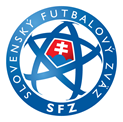 KLUBOVÝ LICENČNÝ SYSTÉM SFZLicenčné konanie – finančné licenčné kritériá, verzia 1222Platby klubov sprostredkovateľom hráčov v roku 2022 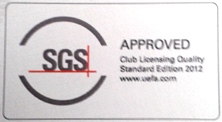   Úplný názov klubu   Úplný názov klubu   Úplný názov klubu   Úplný názov klubu Meno / názov sprostredkovateľaVýška   platbyDátum PlatbyMeno hráča a druh transferu(z klubu / do klubu)CELKOM